Chant d’entrée : je veux te louerJe veux te louer, ô mon Dieu,À ton Nom, élever les mains.Je veux te bénir, t’adorer, te chanter,Ô mon Dieu, éternel est ton amour !Dans le temple très saint de ta gloire,Ô Seigneur, je te contemplerai.Je verrai ta puissance infinie :Ô mon Dieu, éternel est ton amour !Que te rendre, ô Seigneur, mon Sauveur,Pour le bien que tu as fait pour moi ?En tout temps, en tout lieu, je dirai :Ô mon Dieu, éternel est ton amour !Je tiendrai mes promesses envers toi,Devant tous, j’annoncerai ton nom.Que ma vie toute entière te loue :Ô mon Dieu, éternel est ton amour !1ère lecture : Livre du prophète Jérémie (Jr 17, 5-8)« Maudit soit l’homme qui met sa foi dans un mortel. […] Béni soit l’homme qui met sa foi dans le Seigneur. » Psaume 39R/ Heureux est l’homme qui met sa foi dans le Seigneur. Heureux est l’homme qui n’entre pas au conseil des méchants,
qui ne suit pas le chemin des pécheurs,
ne siège pas avec ceux qui ricanent,
mais se plaît dans la loi du Seigneur
et murmure sa loi jour et nuit !Il est comme un arbre planté près d’un ruisseau,
qui donne du fruit en son temps,
et jamais son feuillage ne meurt ;
tout ce qu’il entreprend réussira.
Tel n’est pas le sort des méchants.Mais ils sont comme la paille balayée par le vent.
Le Seigneur connaît le chemin des justes,
mais le chemin des méchants se perdra.2ème lecture : 1ère lettre de saint Paul aux Corinthiens (1 Co 15, 12.16-20)« Si le Christ n’est pas ressuscité, votre foi est sans valeur »ÉvangileAlléluia. Alléluia.
Réjouissez-vous, tressaillez de joie, dit le Seigneur,
car votre récompense est grande dans le ciel.
Alléluia.Évangile de Jésus Christ selon saint Luc (Lc 6, 17.20-26)« Heureux, vous les pauvres, car le royaume de Dieu est à vous. […] Mais quel malheur pour vous, les riches, car vous avez votre consolation ! » Prière universelle :                     Seigneur écoute-nous, Seigneur, exauce-nous !Prière sur les offrandesAu célébrant qui prononce :
« Priez, frères et sœurs :
Que mon sacrifice, qui est aussi le vôtre,
soit agréable à Dieu le Père tout-puissant. »,l’assemblée répond :
Que le Seigneur reçoive de vos mains ce sacrifice
à la louange et à la gloire de son nom,
pour notre bien et celui de toute l’Église.Communion : mon seigneur et mon dieuDoux Jésus, agneau vainqueur, Sois le maître de mon coeur.
Emplis moi de ta douceur, Tu es mon Roi, mon Sauveur,
Mon Seigneur et mon Dieu (x4)Esprit Saint, consolateur, Tu me guides et me libères.
Répands ton feu dans mon coeur, qu’il soit ma vie, ma prière
Mon Seigneur et mon Dieu (x4)Père des pauvres et des petits, Mon rempart, mon seul abri.
Prends moi dans ta main, Seigneur, garde moi près de ton coeur.
Mon Seigneur et mon Dieu (x4)Envoi : vierge sainte, dieu t’a choisieVierge Sainte, Dieu t'a choisie,
Depuis toute éternité,
Pour nous donner son Fils bien-aimé,
Pleine de grâce nous t'acclamons.Ave ! Ave ! Ave Maria !Par ta foi et par ton amour,
Ô Servante du Seigneur !
Tu participes à l'oeuvre de Dieu,
Pleine de grâce, nous te louons.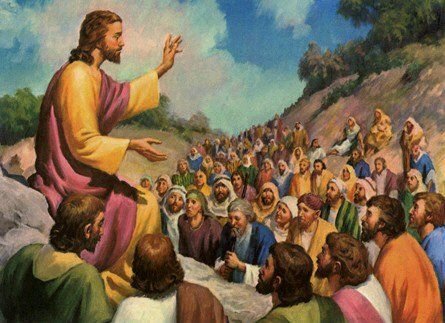 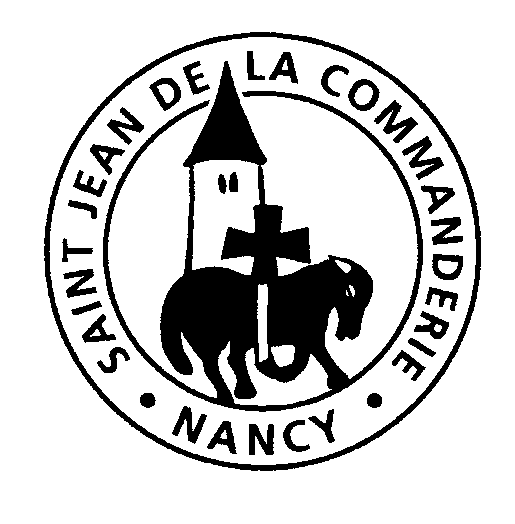 13 février 20226ème dimanche du temps ordinaire - CÉglise Saint-Léon